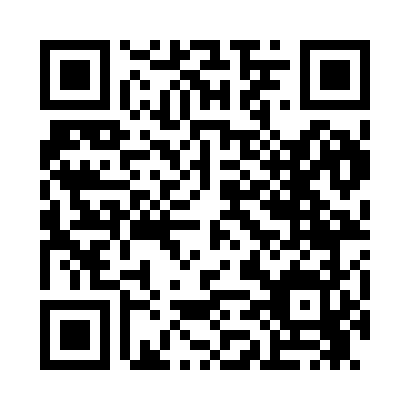 Prayer times for Waynesville, Georgia, USAMon 1 Jul 2024 - Wed 31 Jul 2024High Latitude Method: Angle Based RulePrayer Calculation Method: Islamic Society of North AmericaAsar Calculation Method: ShafiPrayer times provided by https://www.salahtimes.comDateDayFajrSunriseDhuhrAsrMaghribIsha1Mon5:076:271:315:108:359:552Tue5:086:271:315:108:359:553Wed5:086:281:325:108:359:554Thu5:096:281:325:108:359:545Fri5:106:291:325:118:359:546Sat5:106:291:325:118:359:547Sun5:116:301:325:118:359:538Mon5:116:301:325:118:349:539Tue5:126:311:335:118:349:5310Wed5:136:311:335:128:349:5211Thu5:136:321:335:128:349:5212Fri5:146:321:335:128:339:5113Sat5:156:331:335:128:339:5114Sun5:156:331:335:128:339:5015Mon5:166:341:335:128:329:5016Tue5:176:341:335:128:329:4917Wed5:186:351:335:128:319:4918Thu5:196:361:335:138:319:4819Fri5:196:361:345:138:319:4720Sat5:206:371:345:138:309:4721Sun5:216:371:345:138:309:4622Mon5:226:381:345:138:299:4523Tue5:236:391:345:138:289:4424Wed5:236:391:345:138:289:4425Thu5:246:401:345:138:279:4326Fri5:256:411:345:138:279:4227Sat5:266:411:345:138:269:4128Sun5:276:421:345:138:259:4029Mon5:286:421:345:138:249:3930Tue5:286:431:345:138:249:3831Wed5:296:441:345:138:239:37